MINISTERUL EDUCAŢIEI 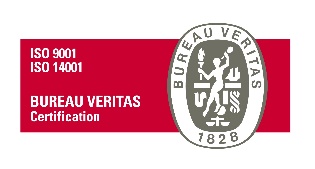 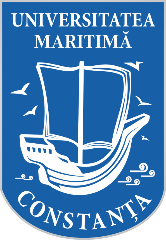 UNIVERSITATEA MARITIMĂ DIN CONSTANŢA900663, CONSTANŢA, str. Mircea cel Bătrân, nr. 104, ROMÂNIAFax: +40-241-617260, Tel: +40-241-664740,E-mail: info@cmu-edu.eu       Web: www.cmu-edu.eu							Nr. 7568/09.09.2022SPECIFICAȚII TEHNICEProduse electrotehnice_3cod CPV 31730000-2 Echipament electrotehnicSursa de finanțare: proiect CNFIS FDI-2022-0414 Specificațiile tehnice definesc caracteristici referitoare la nivelul calitativ, tehnic, de performanță, prezintă cerințe, prescripții, caracteristici de natură tehnică ce permit fiecărui produs, să fie descris, în mod obiectiv, astfel încât potențialii ofertanți să elaboreze propunerea tehnică corespunzător în așa manieră încât să corespundă necesităților și solicitărilor autorității contractante.Propunerea tehnică trebuie să corespundă cerințelor minime prevăzute în Caietul de sarcini. Ofertarea de produse cu caracteristici inferioare produselor prevăzute în Caietul de sarcini, atrage descalificarea ofertantului.MENŢIUNE:Specificațiile tehnice care indică o anumită origine, sursă, producție, un procedeu special, o marcă de fabrică sau de comerț, un brevet de invenție, o licență de fabricație, sunt menționate doar pentru identificarea cu ușurință a tipului de produs și NU au ca efect favorizarea sau eliminarea anumitor operatori economici sau a anumitor produse. Aceste specificații vor fi considerate ca având mențiunea de «sau echivalent».OFERTELE SE DEPUN PENTRU UNA SAU MAI MULTE POZIȚII.Garanția produselor: în conformitate cu garanția acordată de producător (unde este cazul).Produsele vor fi însoțite la livrare de certificate de garanție, declarații de conformitate, manuale de utilizare ale produselor (unde este cazul). Valoarea estimată totală a achiziției este de  4.190  lei fără TVA.Criteriul de atribuire: prețul cel mai scăzut/poziție, cu respectarea specificațiilor solicitate de autoritatea contractantă.Locul, termenul de livrare şi recepţia produselora) Transportul, ambalarea și asigurarea produselor sunt în sarcina ofertantului.b) Cantitățile de achiziționat sunt cele prevăzute mai sus.c) Locul de livrare al produselor: Sediul Lac Mamaia al Universității Maritime din Constanța, situat pe str. Cuarțului nr. 2, Constanța. Prețul ofertat/poziție va include livrarea produselor la sediul autorității contractante.d) Termenul de livrare: maxim 14 zile calendaristice de la data finalizării achiziției directe în SEAP/transmiterii comenzii ferme. e) În cazul în care nicio ofertă nu se încadrează în valoarea estimată și/sau în termenul de livrare, autoritatea contractantă poate analiza posibilitatea suplimentării acestora.f) Nu se acceptă defecte ale produselor furnizate.g) Livrarea de produse cu o calitate inferioară celei ofertate dă dreptul autorității contractante de a le refuza și de a solicita înlocuirea acestora, în maxim 3 zile lucrătoare, cu produse de calitate.h) Recepția calitativă a produselor furnizate se va face de către beneficiar, în termen de max. 3 (trei) zile lucrătoare de la data livrării.  Întocmit:Director de proiect, Conf. dr. ing. Sabău AdrianNr. crt.Denumire produsCaracteristici minime produsCantitateValoarea estimată/poziție,lei fară TVAAlimentator de laborator programabilAlimentator de laborator programabilCuplare Serie , ParalelTensiune >30V;Curent >6ARezolutie tensiune 1mVRezoluţie curent ieşire 1mAStabilizare tensiune ≤0,03% + 10mVStabilizare curent	 ≤0,1% + 5mAAfisaj LCD color de 4"Alimentare 230V ACInterfata	USB, RS232 si LANPuterea >300W12095Softstarter 15 kW, 28.5 ASoftstarter 15 kW, 28.5 A Tip: ATS48 28.5 A 5.5 – 22 kW Tip ATS48D32Q sau echivalent calitativ și funcționalPutere motor 15 kWCurent nominal 28.5 ACategoria AC53BFuncţii sistem: protejează termic motorul electric de suprasarcină, protecţie la pierdere de fază, protecţie la supraîncălzire softstarterFuncţii de control: probleme la ieşire, controlarea motorului pentru probleme, comanda din tastatura sau din exterior, opţiunea întârziere la pornire, memorarea erorilor detectate2 canale de ieșireIeșiri discrete de tip:- (LO1) ieșire logică 0 V comună configurabilă
- (LO2) ieșire logică 0 V comună configurabilă
- (R1) ieșire de tip releu cu contact NO 
- (R2)  terminal ieșire de tip releu al releului de pornire cu contact NO
- (R3) ieșire de tip releu ale motorului cu contact NO5 canale de intrăriIntrare discretă senzor PTCComunicare serială ModBusInterfață serială RS485Rata de comunicare până la 19200 bps12095